Félidős rendezvény fotódokumentációja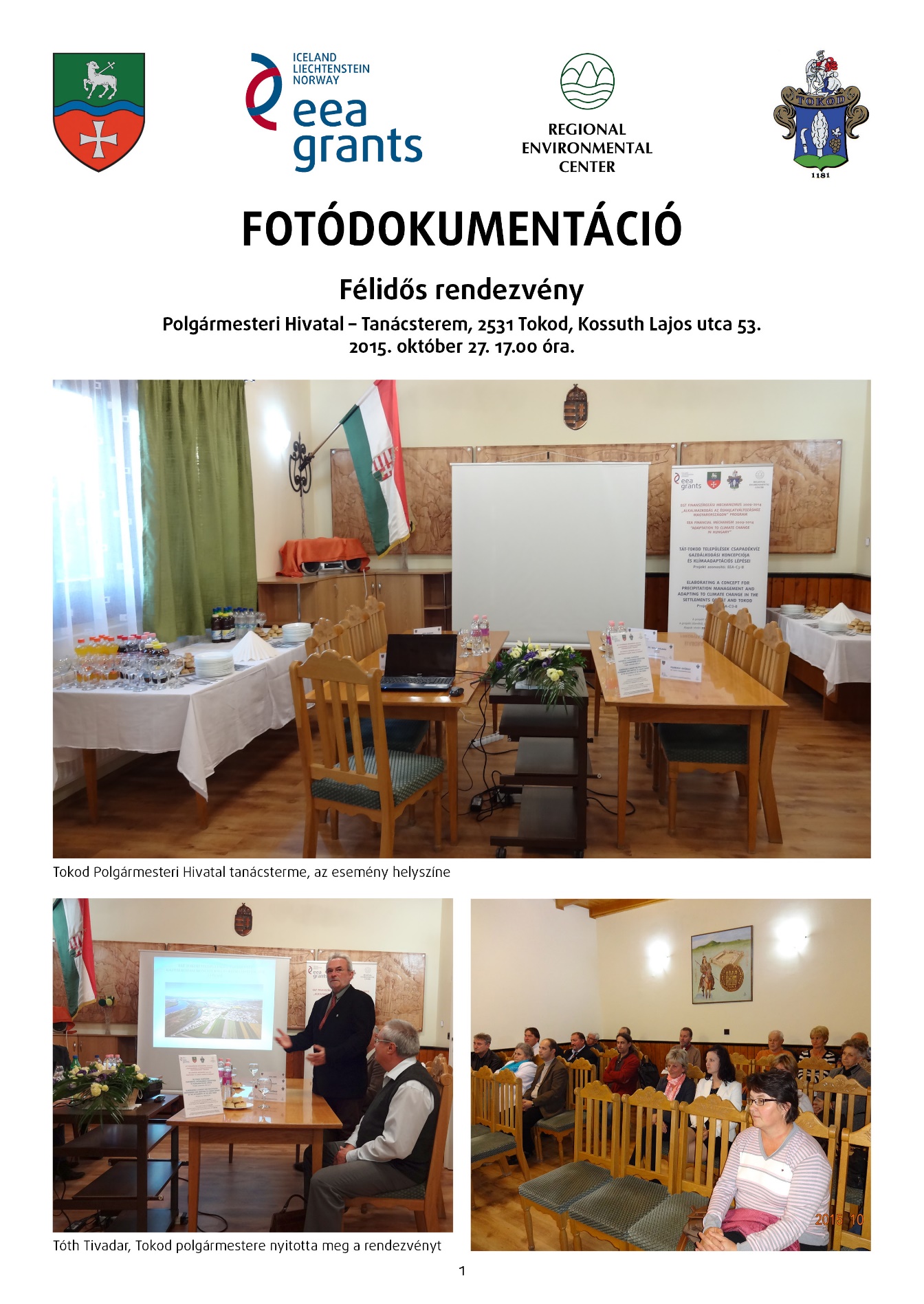 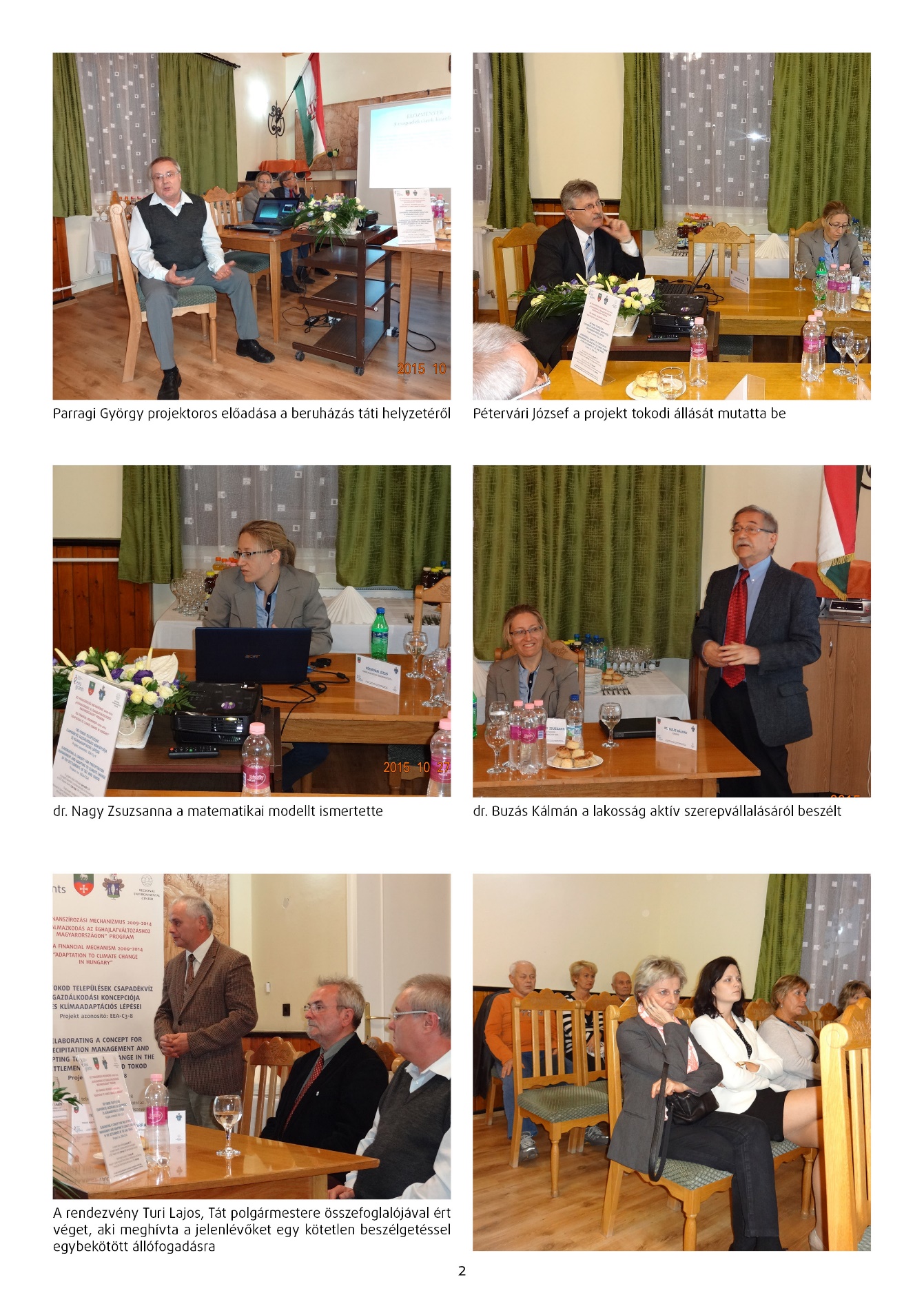 